Приложение № 1Наличие точек питания для обучающихся и сотрудников ВУЗа, в том числе и горячего питанияВсе столовые и буфеты оснащены современным оборудованием. Штат сотрудников составляет 20 человек, все они являются квалифицированными специалистами своего профиля.Меню во всех точках общепита разнообразно и меняется ежедневно. В него входят до 6 видов холодных закусок, 2 вида первых блюд, до 10 мясных блюд, до 4 видов гарниров, до 6 видов не сладкой выпечки и порядка 10 наименований кондитерских изделий производимых собственным кондитерским цехом, 5 видов напитков и 4 вида диетических блюда (Каша молочная, омлет, йогурт, кефир). По результатам текущего мониторинга работы точек питания в учебных корпусах ФГБОУ ВО ОрГМУ Минздрава России и ежегодного анкетирования студентов и сотрудников университета услуги, предоставляемые подразделением Столовая ОрГМУ пользуются большим спросом.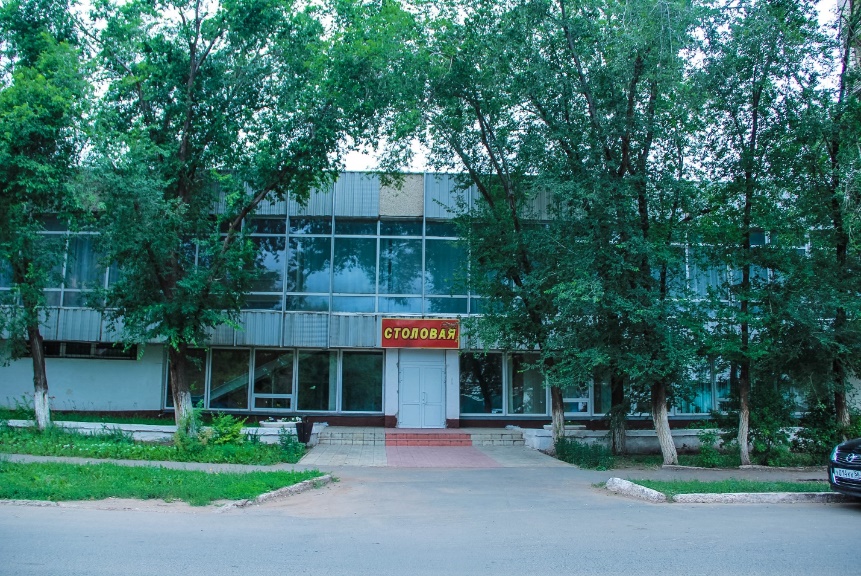 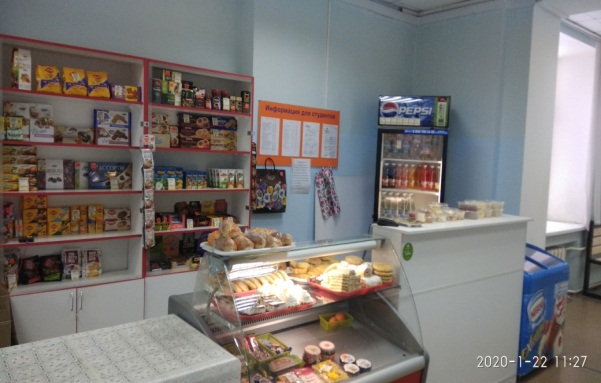 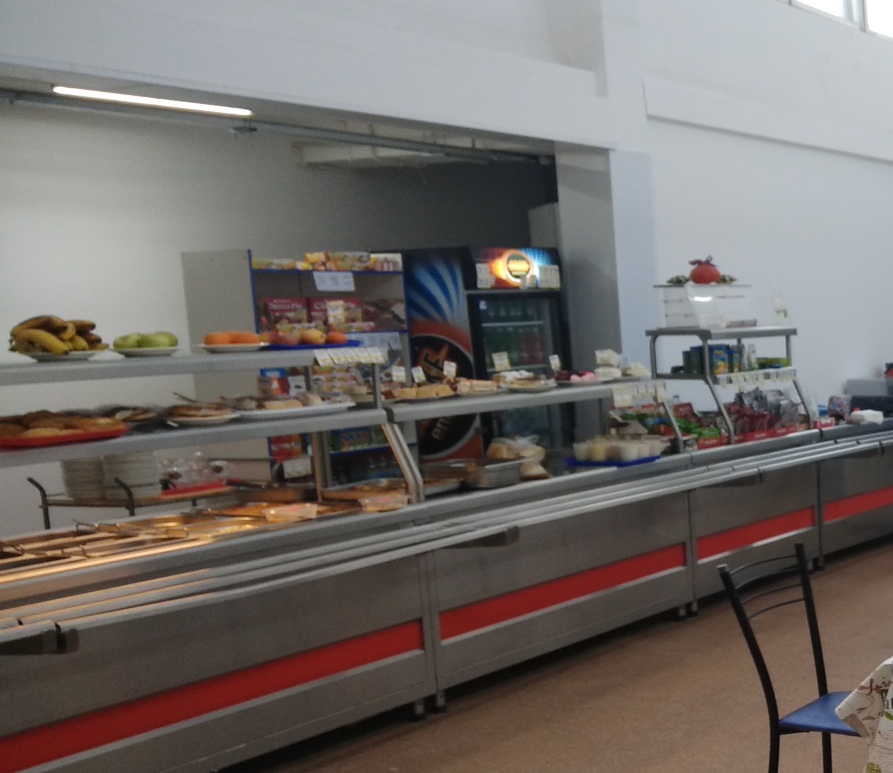 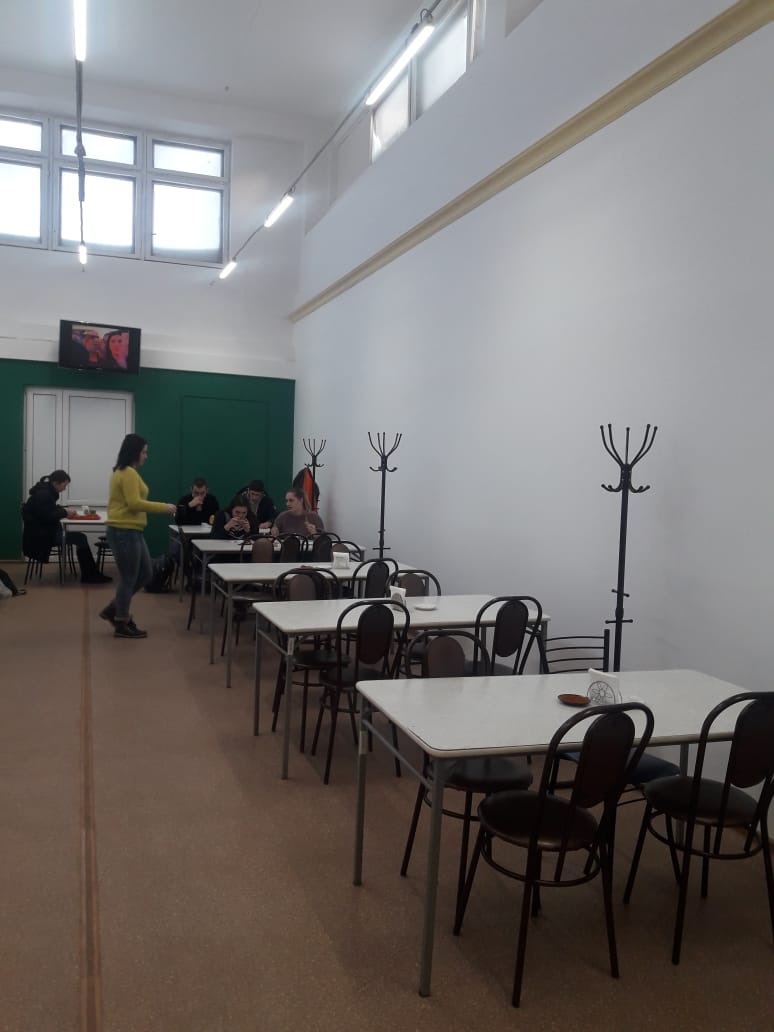 №п/пНаименованиеАдресРежим работыСтоловая (Цокольный этаж)пр. Парковый, 7с 09:00 до16:00Столовая (Первый этаж)пр. Парковый, 7с 09:00 до16:00Буфет 1 корпусул. Советская, 6с 09:00 до16:00Буфет 2 корпусул. М. Горького, 45с 09:00 до16:00Буфет 5 корпусШарлыкское шоссе, 5с 09:00 до16:00Буфет СОЦ «Гиппократ»пер. Дмитриевский, 7с 09:00 до16:00